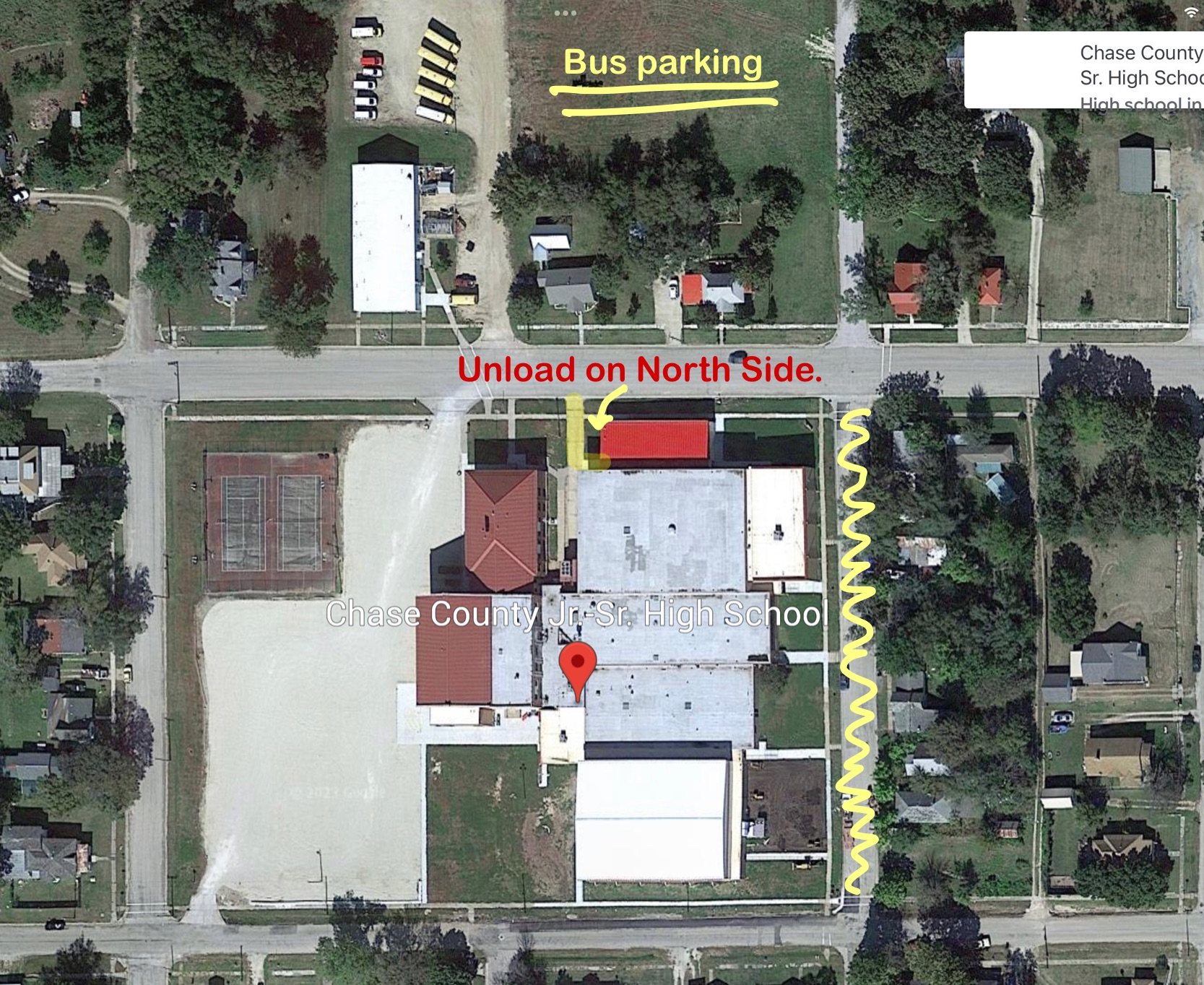 DateFeb 9th 2023Schedule1:30 Weigh In2:00 Seeding Meeting3:00 (approximately) 1st Round8:00 FinalsWeigh inWe will weigh in by weight class beginning at 1:30 pm in the wrestling room.  We will be in school so please use the north weight room door entrance.  Schools AttendingBurlingame, Chase County, Council Grove, Herington, Marion, , Wamego, El Dorado, Pleasant Ridge, Doniphan West, , Onaga, Osage City, West FranklinSuggested Seeding CriteriaHead to Head, Exceptional Record against strong competition, State Placer, Returning Champion or Runner Up (Same Weight) Winning %.  We will observe a 5 minute discussion limit.OfficialsNathan Vanderlinden, Jamie Sauder, and Phil Martin, FormatWe will run 16 man brackets again this year, with the tournament finals and consolation finals run at the same time.  The finals will be run on the south mat, consolation finals will be on the north mat.  Medals will be awarded 3 weight classes at a time following the 125 lb matches.Entry Fee$150.00 AwardsMedals will be awarded for the top 4 wrestlers in each weight class.  Plagues will be given for the top 3 teams.  Lockers:Locker rooms will be assigned upon arrival.  CCHS is not responsible for any lost or damaged items.  Wrestlers will be asked to remove their items from the locker room during the day while they are competing.Concessions: Concessions will be available all day.Hospitality RoomA hospitality room will be provided for coaches, administrators, and bus drivers.  A separate room will be provided for the cheerleaders.Pass ListPlease e-mail your pass list by the end of the day Tuesday January 31st    Admission $5.00 / adult and $3.00 / K-12 student (No league passes will be honored)Contact InformationDerick Budke – Head Wrestling Coach budked@usd284.orgAlex Weiss – Athletic Director weissa@usd284.orgOn-Line EntriesWe will be using track wrestling. Please complete the google for your pass list. https://docs.google.com/spreadsheets/d/1IyKdTeZOfyi2tWz1sicXJcn5hgMDjlV5n-QnMem7TvE/edit?usp=sharing